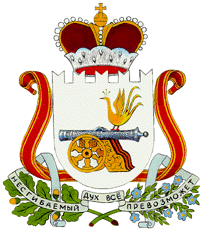 СОВЕТ ДЕПУТАТОВ ЗАБОРЬЕВСКОГО СЕЛЬСКОГО ПОСЕЛЕНИЯ ДЕМИДОВСКОГО РАЙОНА СМОЛЕНСКОЙ ОБЛАСТИ ПЕРВОГО СОЗЫВА                                                    РЕШЕНИЕот 21.03. 2017 года                                                                                       № 13О соблюдении противопожарной безопасности в весенне-летний период 2017 года.            Совет депутатов Заборьевского сельского поселения Демидовского района Смоленской области                                                     РЕШИЛ:В период с  1 апреля по 1 мая провести месячник по пожарной безопасности на территории муниципального образования Заборьевского сельского поселения Демидовского района Смоленской области.Провести собрания граждан по населенным пунктам по противопожарной безопасности.Провести рейды по проверке противопожарного состояния жилых домов, Домов культуры, школ.До 15.04.17 года провести разъяснительную работу среди школьников.Запретить выжигать сухую траву на полях, вдоль дорог, вокруг населенных пунктов.Руководителям предприятий и учреждений организовать очистку территорий от сгораемого мусора. Настоящее решение вступает в силу со дня его официального обнародования.Глава муниципального образования Заборьевского сельского поселенияДемидовского района Смоленской области:                           Е.В.Хотченкова